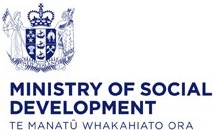 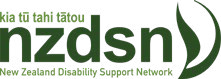 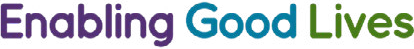 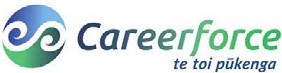 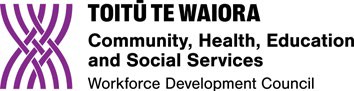 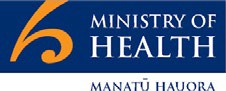 Te kōwhiringaE mahi tahi ana a New Zealand Disability Support Network (NZDSN) rātou ko Enabling Good Lives National Leadership group, ko Te Manatū Hauora, ko Te Manatū Whakahiato Ora me Te Toi Pūkenga anō hoki ki te waihanga i tētahi rārangi kiriata rauemi whakangungu kaimahi e hāngai ana ki ngā mātāpono e waru o Enabling Good Lives.Ko te whāinga ia, kia whakaatuhia atu e ēnei kiriata te whakamahinga o ngā mātāpono. Ka tuku noatia atu i Aotearoa nei hei āwhina i ngā tāngata e whai kaha atu ana. Ka mutu, ka whakamahia ngā kiriata e ngā tāngata hei rauemi ako, hei rauemi whakaako, hei tohu whakaoho anō hoki, ake tonu atu.Kei te hiahia rānei koe ki te whai wāhi mai?Kei te whai mātou i ngā tāngata whaikaha, whānau whaikaha, aiga me ngā whānau katoa e hiahia ana ki te kōrero mai mō te āwhinitia o rātou e ngā mātāpono o Enabling Good Lives kia ora ai ō rātou ake oranga motuhaketanga.Kei te whai mātou i ngā tāngata nō ngā hau e whā o Aotearoa nei, kaua nō ngā ratonga hauora anake. Ko te hunga e kōrerohia nei, ko ngā tāngata e ngana ana ki te kōrero mai mō ngā take katoa e ora pai nei rātou.Kei te tino hiahia hoki mātou kia whai hono mai ngā ratonga hauora me ngā kōrero mō tā rātou i mahi ai hei mahi tahi ki ngā tāngata whaikaha, whānau whaikaha, aiga me ngā whānau katoa, ka mutu, he aha ā rātou rautaki i whakamahia ai kia whakapūmautia ngā mātāpono o Enabling Good Lives ki ngā mahi o ia rā.Ko te matenui ia, kia rangona ngā kōrero a te hunga kua whai rautaki kia puta rātou i te taumaha hārukiruki.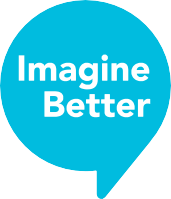 imaginebetter.co.nzMōhioio Takenga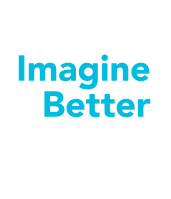 Nō te tau 2011, i pōhiritia ai e te Minita Take Tāngata Whaikaha, e Tariana Turia, ngā rangatira rongonui hei rōpū whakahaere motuhake. Ko tā rātou, he whakahou i te whakaaro mō te whai wāhitanga mai o ngā hapori katoa me ngā ratonga mō ngā tāngata whaikaha.Nā te pukapuka rangatira i puta rā i taua kaupapa, nā Enabling Good Lives (20111), i mana ai te whakahoutanga i te takau tau ki muri nei.Kua whakamātauria te whakatakoto o Enabling Good Lives i Ōtautahi, i Waikato anō hoki. Kua whakapūmautia ngā akoranga o ēnā whakamātautanga, o ētehi atu whakamahinga iti ake anō hoki ki te whakaaturanga o ‘systems transformation’ e Mana Whaikaha i Te Pae Hauora o Ruahine o Tararua. I whai take ai ēnei mahi katoa, nā te ngā mātāpono o Enabling Good Lives2.Hāunga ngā whakaaturanga ōkawa e kōrerohia nei, e kōkiri tonutia ana te whakahou i te ara whai oranga e te tini whāioio o ngā tāngata whaikaha rātou ko ngā whānau whaikaha, ko ngā aiga, ko ngā whānau whānui, ko ngā hoa tautoko me ngā ratonga hauora anō hoki huri noa i Aotearoa nei.1Whāia te rīpoata taketake i konei: https://www.odi.govt.nz/nz-disability-strategy/other-initiatives/enabling-good-lives/egl-background-information/2Whāia he kōrero anō mō ngā mātāpono i konei: https://www.enablinggoodlives.co.nz/about-egl/egl-approach/principles/Ānō he piki kōtuku, he kōwhiringa tēnei e whai wāhi mai ai te hunga ki te whakaumutia o ngā rātonga mō ngā tāngata whaikaha huri noa i Aotearoa nei.Mō ētehi anō kōrero, hono mai ki:Tony.Mclean@imaginebetter.co.nzKa kapi ngā tono ā te 19 August 2022imaginebetter.co.nz